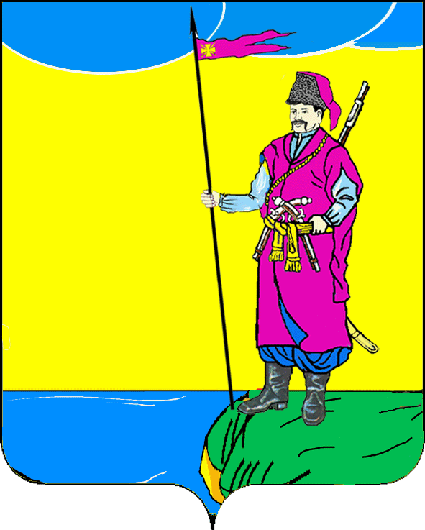 АДМИНИСТРАЦИЯ ПЛАСТУНОВСКОГО СЕЛЬСКОГО ПОСЕЛЕНИЯ ДИНСКОГО РАЙОНАПОСТАНОВЛЕНИЕот  20.04.2020 г.										№ 107станица ПластуновскаяО некоторых мерах по обеспечению сбалансированности бюджета Пластуновского сельского поселения Динского районаВ целях обеспечения сбалансированности и устойчивости бюджета Пластуновского сельского поселения Динского района в 2020 году в условиях, связанных с распространением новой коронавирусной инфекции (COVID-2019) на территории Краснодарского края, в соответствии с распоряжением главы администрации (губернатора) Краснодарского края от 06 апреля 2020 года № 83-р «О некоторых мерах по обеспечению сбалансированности краевого бюджета и местных бюджетов муниципальных образований Краснодарского края», с учетом принимаемых мер, направленных на повышение устойчивости российской экономики, в том числе предоставления отсрочек по уплате налогов и других мер поддержки малого и среднего бизнеса, индивидуальных предпринимателей, п о с т а н о в л я ю:1. Органам местного самоуправления Пластуновского сельского поселения Динского района, муниципальным учреждениям Пластуновского сельского поселения Динского района в пределах установленной в соответствии с законодательством компетенции:1) принять меры по обеспечению финансирования расходов бюджета поселения на реализацию муниципальных программ Пластуновского сельского поселения Динского района в рамках региональных проектов (программ), в том числе, которые направлены на достижение соответствующих результатов реализации федеральных проектов (программ), обеспечив адресность и целевой характер использования бюджетных средств;2) приостановить осуществление закупок товаров, работ, услуг для обеспечения муниципальных нужд Пластуновского сельского поселения Динского района, нужд муниципальных бюджетных (автономных) учреждений Пластуновского сельского поселения Динского района (по закупкам, источником финансового обеспечения которых являются средства бюджета поселения) в соответствии с перечнем товаров, работ, услуг, не носящих первоочередной характер и (или) не связанных с угрозой жизни и здоровью граждан (далее – перечень) (прилагается), за исключением закупок, осуществляемых для реализации расходов в рамках региональных проектов (программ), по которым заключены соглашения о предоставлении средств краевого бюджета и (или) получены уведомления о предоставлении средств краевого бюджета, закупок на осуществление проектно-изыскательских работ по объектам капитального строительства и объектам капитального ремонта, закупок по которым уже запущены процедуры определения поставщика (подрядчика, исполнителя), в том числе размещены извещения об осуществлении закупки, и (или) заключаются муниципальные контракты, и мероприятий, связанных с профилактикой и устранением последствий распространения новой коронавирусной инфекции (COVID-2019);3) приостановить внесение изменений в планы-графики закупок товаров, работ, услуг на 2020 финансовый год в части использования в 2020 году экономии, полученной при осуществлении закупок товаров, работ, услуг за счет средств бюджета поселения, а также средств, полученных муниципальными бюджетными и (или) автономными учреждениями муниципального образования Динской район в виде субсидий на финансовое обеспечение муниципального задания, субсидий на иные цели и субсидий на осуществление капитальных вложений в объекты муниципальной собственности.2. Контрактному управляющему (специалисту по закупкам Алексееву А.В.):1) до 1 мая 2020 года направить в финансовый отдел администрации Пластуновского сельского поселения Динского района информацию об оптимизации расходов бюджета поселения в связи с ограничениями и запретами, установленными постановлениями главы администрации (губернатора) Краснодарского края от 13 марта 2020 года № 129 «О введении режима повышенной готовности на территории Краснодарского края и мерах по предотвращению распространения новой коронавирусной инфекции (COVID-2019)», от 31 марта 2020 года № 185 «О введении ограничительных мероприятий (карантина) на территории Краснодарского края»;2) до 10 июня 2020 года, до 10 сентября 2020 года, до 10 декабря 2020 года направить в финансовый отдел администрации Пластуновского сельского поселения Динского района информацию об экономии, полученной при осуществлении закупок товаров, работ, услуг.3. Общему отделу администрации Пластуновского сельского поселения (Петренко) разместить настоящее постановление на официальном сайте Пластуновского сельского поселения в информационно-телекоммуникационной сети «Интернет» во вкладке «Документы».4. Контроль за выполнением настоящего постановления оставляю за собой.5. Постановление вступает в силу со дня его подписания.Глава Пластуновскогосельского поселения								С.К. ОлейникПРИЛОЖЕНИЕУТВЕРЖДЕНпостановлением администрацииПластуновского сельского поселенияот 20.04.2020 г. № 107ПЕРЕЧЕНЬтоваров, работ, услуг, не носящих первоочередной характер и (или) не связанных с угрозой жизни и здоровью граждан1. Строительство, реконструкция (модернизация) зданий и сооружений.2. Машины и оборудование.3. Офисное оборудование и вычислительная техника.4. Электрические машины и электрическое оборудование.5. Автотранспортные средства.6. Мебель.7. Ремонтные работы, не связанные с обеспечением жизни и здоровья граждан и (или) устранением аварийных ситуаций.Начальник финансового отдела						С.М.Алексеева